Communiqué de presseEHPAD KORIAN, la colère monte chez les salariés !!!!Une hécatombe de décès parmi les résidents !!!Un nombre croissant de cas Covid-19 confirmé parmi le personnel des EHPAD !!!Au moins deux décès parmi le personnel !!!Ça Suffit !!! Dans ce contexte inédit de crise sanitaire, tous les salariés sont attentifs et respectueux des protocoles mis en place et assurent avec professionnalisme leur mission.L’Union Nationale des Syndicats Force Ouvrière de la Santé Privée, l’Union Fédérale Santé Privée CGT, Sud Santé Sociaux dénoncent l’absence de matériel de protection en nombre suffisant et exigent que l’ensemble des personnels de la santé puisse travailler avec le matériel de protection nécessaire pour assurer leur sécurité et celles des patients. L'UFSP CGT, l’UNSSP FO, Sud Santé Sociaux exigent également que l’ensemble des personnels et résidents des EHPAD, des SSR, cliniques, soit régulièrement testés. Cette crise sanitaire ne doit pas permettre au groupe KORIAN de s’affranchir de son obligation légale de tout mettre en œuvre pour protéger et assurer la sécurité des salariés, dont nous dénonçons les allégations à peine voilées de menaces et de diffamations orchestrées par la direction générale et certaines organisations syndicales soumises au patronat. Nous demandons la démission du CODIR de Korian.Notre priorité reste la sécurité et la protection physique et mentale de tous les travailleurs.Fort des ordonnances, les employeurs n’hésitent plus à déroger au Code du Travail, à la Convention Collective Nationale, aux accords de branche et aux accords d’entreprise.Il n’est pas question que cette situation exceptionnelle ne constitue un moyen pour bafouer les droits des salariés.Aujourd'hui, l'ensemble de la population se rend compte de l'importance des missions dangereuses des personnels de la santé et leur rend hommage. Par ailleurs, le Gouvernement n'a pas eu d'autre choix que d'annoncer l'octroi d'une prime pour les soignants touchés ou non par l’épidémie de Covid-19, la prime ? Oui mais :La vie d’un personnel soignant se résumerait-il à une simple prime ???Nous ne nous en satisferons pas !!!
Les salariés n'attendront pas la fin du confinement pour porter les revendications suivantes :Un effectif suffisant soit 1 personnel pour 1 résidentNous exigeons les protections nécessaires à l’exercice de nos missionsAugmentation générale des salaires Amélioration des conditions de travailAmélioration des perspectives professionnelles et de carrièresAmélioration des droits conventionnels et des conditions d’exercice du droit syndicalRespect des conventions collectives, du code du travailL’Union Nationale des Syndicats FORCE OUVRIÈRE de la Santé Privée, l’Union Fédérale Santé Privée CGT, Sud Santé Sociaux appellent les syndicats à tout mettre en œuvre pour exiger l'arrêt de ces pratiques, les protections nécessaires, en utilisant tous les moyens y compris la grève.Paris, le 24 avril 2020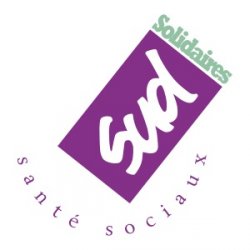 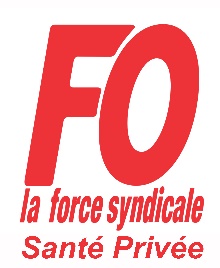 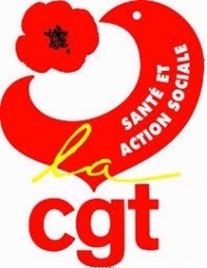 